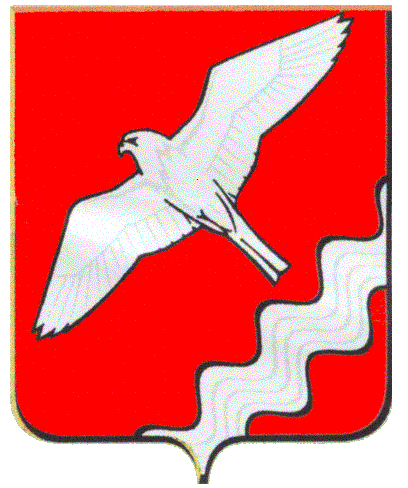 ГЛАВАМУНИЦИПАЛЬНОГО ОБРАЗОВАНИЯ КРАСНОУФИМСКИЙ ОКРУГПОСТАНОВЛЕНИЕот 26.06.2018 г. № 65г. КрасноуфимскОб утверждении состава антитеррористической комиссии Муниципального образования Красноуфимский округВ соответствии с Федеральным законом № 35-ФЗ от 6 марта 2006 года «О противодействии терроризму», Указом Президента Российской Федерации от 15 февраля 2006 года № 116 «О мерах по противодействию терроризму», Указом Губернатора Свердловской области № 644-УГ от 8 сентября . «Об антитеррористической комиссии Свердловской области», постановлением главы Муниципального образования Красноуфимский округ № 104 от 28.09.2017 года «Об утверждении Положения и Регламента антитеррористической комиссии Муниципального образования Красноуфимский округ», постановлением главы Муниципального образования Красноуфимский округ № 54 от 28.04.2017 года «Об утверждении Положения об участии органов местного самоуправления в профилактике терроризма и экстремизма, а также в минимизации и (или) ликвидации последствий проявления терроризма и экстремизма на территории Муниципального образования Красноуфимский округ», руководствуясь ст. 26 Устава Муниципального образования Красноуфимский округ,П О С Т А Н О В Л Я Ю:1. Утвердить состав антитеррористической комиссии Муниципального образования Красноуфимский округ (прилагается).2. Постановление главы Муниципального образования Красноуфимский округ № 130 от 29.11.2017 года «Об утверждении состава антитеррористической комиссии Муниципального образования Красноуфимский округ» признать утратившим силу.3. Опубликовать настоящее постановление на официальном сайте Муниципального образования Красноуфимский округ.4 Контроль за выполнением настоящего постановления оставляю за собой.Глава Муниципального образования Красноуфимский округ								О.В. РяписовПриложение к постановлению главы МО Красноуфимский округ от 26  июня 2018 г. № 65СОСТАВАНТИТЕРРОРИСТИЧЕСКОЙ КОМИССИИМУНИЦИПАЛЬНОГО ОБРАЗОВАНИЯ КРАСНОУФИМСКИЙ ОКРУГДолжность в Комиссии      Должность по основной   
работе           Рабочий
телефонПредседатель -                 
Ряписов Олег ВикторовичГлава МО Красноуфимский округ 2-46-06Зам. председателя -            
Демидов Алексей АнатольевичВрио начальника УФСБ РФ по Свердловской области в г.Красноуфимске (по согласованию)2-11-95Секретарь Комиссии -           
Голубцов Александр Валерьевич       Начальник отдела ГО, ЧС и ОПБ Администрации МО Красноуфимский округ2-32-09Члены комиссии:     Члены комиссии:     Члены комиссии:     Колчанов Николай СергеевичНачальник МО МВД РФ «Красноуфимский» (по согласованию)2-25-05Фрицко Андрей АлексеевичНачальник ФГКУ «73 ПЧ ФПС России  по Свердловской области» (по согласованию)2-35-05Чухарев Евгений ВладимировичНачальник Отдела надзорной деятельности и профилактической работы ГО Красноуфимск, МО Красноуфимский округ, Ачитского ГО, Артинского ГО (по согласованию)2-45-01Родионов Роман ВикторовичЗаместитель главы Администрации МО Красноуфимский округ по социальным  вопросам2-45-05Пастухова Галина АнатольевнаЗаместитель главы Администрации МО Красноуфимский округ по экономике2-32-92Шандыбин Евгений Сергеевич     Заместитель главы Администрации МО Красноуфимский округ по общим вопросам2-36-92Бормотова Марина ВикторовнаПредседатель Думы Муниципального образования Красноуфимский округ2-14-22Гибадуллина Наталья АнатольевнаИ.о. начальника МОУО МО Красноуфимский округ2-14-68Новоселов Дмитрий ВикторовичГлавный врач ГБУЗ «Красноуфимская РБ» (по согласованию)2-25-03